INFORME DE ACTIVIDADES 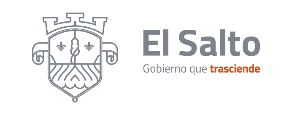 AGOSTO 2022                    COORDINACIÓN DE DELEGACIONES Y AGENCIAS MUNICIPALES DEPENDENCIA: AGENCIA MUNICIPAL EL MUELLERESPONSABLE: TERESA CHAVARRIA AYALA   ACTIVIDADESNÚMERO DE SOLICITUDES SOLICITUDES RESUELTAS OBSERVACIONES Reparación de fugas de agua2210con buena respuesta de los fontaneros Solicitudes de pipa de agua100280Agradecida por el gran apoyo brindado a todo jardines y sus partes  Desazolve de drenajes y fosa particular22por falta de personal y sin respuesta alguna Limpieza de alcantarillas, bocas de tormenta y canal de desagüe22reportes sin resolver de dichas peticiones Recuperación de espacios públicos00Con ayuda de los vecinos vamos recuperando los espacios Solicitudes de parques y jardines60Con buena respuesta Solicitudes de arreglo de luminarias100Por el momento tengo buena respuesta Solicitudes de recolección de basura               10Atendiendo los reportes pero no llevan las secuencias de los días correspondientes Reportes de seguridad pública1111con muy buena respuesta de seguridad publica Reportes de perros agresivos00sin respuesta de salud animal Solicitudes al área de Fomento Agropecuario00por el momento no contamos con peticiones Solicitud de arreglo de calles170Sin respuesta alguna de obras publicas Gestión de apoyos sociales00Por el momento no contamos con ningún apoyo 